Name:	…		                                                             Surname: …                               Home Schooling 10   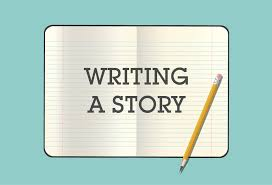 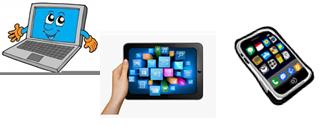 WRITING A STORY: 1) Read a student’s story. Replace the words in brackets with these words in the box.delicious	 	disgusting                         furioushilarious                             huge                                      terribleYou can use a dictionary to check the meaning of the words above: www.dictionary.comAn evening to forgetWe expected to have a great evening. We were on holiday. We decided to eat at a restaurant that described its food as (very nice) 1 … . It was as (very big)  2… but there weren’t many people there. We soon found out why; the waitress didn’t remember what we asked for and brought us the wrong food.At first, we thought it was (very funny) 3 … but when she brought us the wrong things a second time, we stopped laughing. It was late, so we decided to eat the food. Unfortunately, it was not nice) 4… Then things got worse when she dropped a drink on my dad, and the drink wasn’t even for him! After so many mistakes, we were (very angry) 5… when we saw the bill. It was extremely expensive, and there was no discount! We all agreed that going there was a (very bad) 6… decision!2) Have any of these things happened to you when you were speaking in another language? Where were you when it happened? What were you doing?You forget a word.You go red.You panic and say nothing.You say the wrong word.Choose a real or imaginary situation you would like to write about. You can choose one of the situations below: 1, 2 or 3.When you write remember to include all this information. a) When did it happen? For example: At a school concert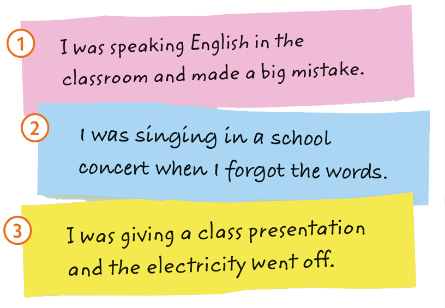 b) Where did it happen? For example: On stage c) Who was there? For example: Teachers and audienced) What was the main action / situation / problem? For example: Forgot words to the song, froze on stagee) What happened in the end? For example: Classmates helped to sing the song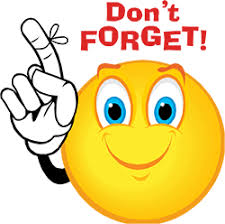 When we talk about the main events in a story, we use the past simpleTo say what we were doing at a certain time in the past we use the past continuous. Use a variety of adjectives and adverbs. Use strong adjectives to make our writing more interesting. ADJECTIVES:We can also use an adverb to make an adjective stronger.We don’t use very or extremely with strong adjectives. We use absolutely.3) Now , write your story in about 100 words. Use your notes from Ex 2 to help you.  Remember to use simple past and past continuous.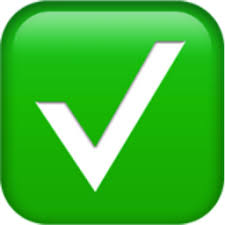 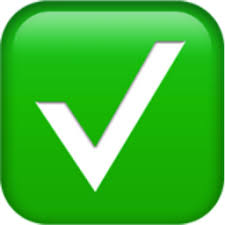 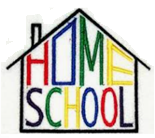 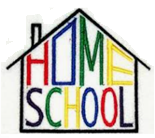 awfulbrilliantdelicious disgustingfantasticfurious  hilarioushugeterriblewonderful         really kind     very big     extremely dangerousabsolutely fantasticabsolutely brilliant…